ČUTILA (učb. str. 132,133)Sreda, 20.5.Čutilo je sprejemnik našega telesa, ki povezuje naše telo z zunanjim okoljem. Čutila pri živalih:Praživali _____________ čutil. Vrste čutil:       Vsako čutilo ima svoje ____________________, ki so občutljive le za določene dražljaje (svetloba,  zvok, snov, dotik, toplota,…).Kako začutimo?     Četrtek, 21.5.              OKOOko je čutilo za zaznavanje _______________________.Čutilne celice ( ) se nahajajo v ________________.Nariši oko in označi sestavne dele.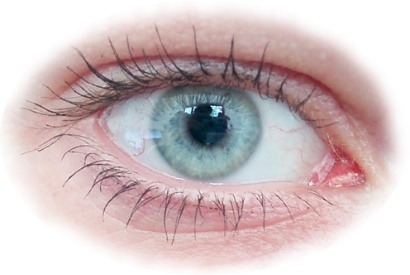 Zelo dobro razvito oko imajo mehkužci, žuželke (sestavljeno oko) in vretenčarji (najbolje razvito oko imajo ___________). Petek, 22.5.UHOUho je čutilo za ______________ in ________________.Zgradba ušesa:__________________________________________________________________________________________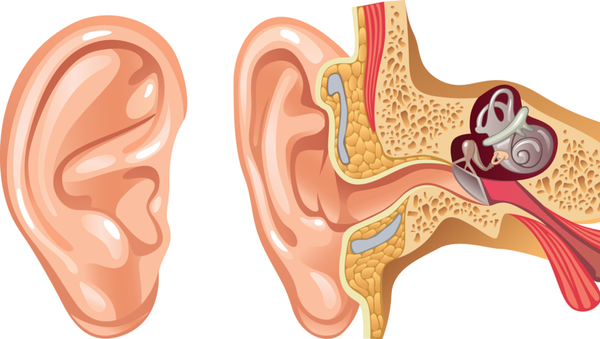 Čutnice za sluh se nahajajo v ____________, za ravnotežje v ______________.Ribe zaznavajo tresljaje s ________________________.čutilozaznave